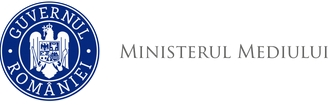 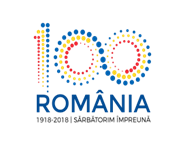 Agenţia Naţională pentru Protecţia Mediului Anunt publicAGENŢIA PENTRU PROTECŢIA  MEDIULUI TULCEA anunţă publicul interesat asupra luării deciziei etapei de încadrare conform HG nr.1076/2004, respectiv ca PUZ: „Concesionare teren pentru construire service auto si producere semiremorci”, propus a se realiza in loc. Tulcea, DJ 222, nc. 30288, jud. Tulcea, având ca titular pe SC SIRUTI SRL, nu necesită efectuarea evaluării de mediu pentru planuri și programe, conform HG.1076/2004, pentru planul precizat.Motivele care au stat la baza luării deciziei:Mărimea planului: Planul propune concesionarea suprafetei de teren de 3539,00 mp, pentru construirea unui service auto.        Se propune adaugarea unor noi functiuni compatibile cu zona si anume cele de service auto si intretinere auto, cu functiuni complementare de servicii si administratie. Constructia propusa va avea ca regim de inaltime maxim P+2E. Bilant teritorial suprafete: INDICI URBANISTICI:    POT max =60 %        CUT max = 1,5Regim de inaltime - max. P+2, H max propus = 15,00Alimentarea cu apa se va asigura prin bransare la reteaua publica a localitatii Tulcea Evacuarea apelor  uzate si menajere se va face prin bransare la reteaua publica a localitatii Tulcea .Alimentarea cu energie electrica se va realiza din retelele publice aflate in zona.Evacuarea deseurilor  menajere se va face in pubele, apoi  predarea acestora catre firme autorizate         Informaţiile cu privire la planul menţionat pot fi consultate la sediul APM Tulcea, str.14 Noiembrie, nr.5, tel.0240510622, de luni până joi între orele 08,00-16,30 şi vineri între orele 08,00-14,00.      Observaţiile publicului se vor primi in scris la  APM Tulcea ,telefon/fax 0240 /510622, 0240/510621, e-mail office@apmtl.anpm.ro, în termen de 10 zile calendaristice de la data publicării anunţului.Postat la APM Tulcea:    14.03.2018Agenţia pentru Protecţia Mediului TulceaZONE /SUBZONE FUNCTIONALE       mp     %SUPRAFATA ZONA TOTALA STUDIATA42 674,50TOTAL TEREN3 539,00100,00ZONA ISc – Zona pentru comert si servicii 2 123,0060,00ZONA Cr             cai de comunicatie rutiera si parcaje1 239,0035,00ZONA P– din care:177,005,00Ps subzona  spatii verzi amenajate177,005,00